General Information & Organisation 2024The purpose of this League is to provide a “Development League” for young players either in new teams or new to the game, who would not normally be able to access match play.  It is not for already established teams where match play has been in adult leagues.  The League will follow a Tournament from which broadly based ability divisions can be devised.FEESGrading Tournament Entry Fee: £15 per teamSummer League Entry Fee: £20 per team.League Match Fees: £20 per team per game Fees to be paid via BACS, ref the club name, using the following details:
Sort Code: 08-92-99 Account no.: 65231461 Account name: South Staffs CNASUMMER LEAGUE TOURNAMENTDATE: Wednesday 1st May 2024TIMES: 7pm to 9pm.VENUE: Phoenix CollegiateTOURNAMENT FORMAT (general information)Final Format to be confirmed following entry closing date Friday 12th April 2024Each game will consist of 4 MINUTES EACH-WAY with a STRAIGHT TURN-AROUND AT HALF-TIME and 2 minutes between rounds (each round will take 10 minutes).The umpires will be organised centrally.LEAGUE DIVISIONSThe final placings in the Tournament will determine which teams play in each of the Divisions of the Summer League. LEAGUE COMPETITIONDATES: Wednesdays:  May 15th and 22nd. June 5th/12th/19th/26th. July 3rd/10th/17th. Depending upon the size of entry, which may have to be limited, it is hoped that the last 2 July dates can be kept as reserve dates.TIMES: Rounds at 7pm and 8pm. VENUE: Phoenix Collegiate, Clarkes Lane, West Bromwich, B71 2BXOrganisation of LeagueBased on the results of the Tournament, teams will be placed into an appropriate number of broadly ability focussed DivisionsThe first round each week will start at 7pm. All personnel must be off the premise by 9pmUmpires will be organised centrally.South Staffs Organising Committee                 sscnaperformance@gmail.com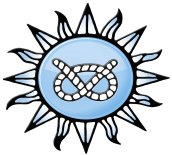 South Staffordshire County Netball AssociationCounty Youth Summer League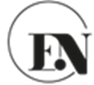 